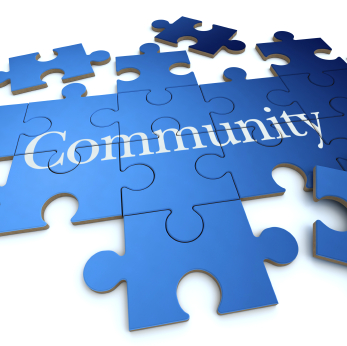 Buffalo Point Elementary Community CouncilWednesday, February 12, @ 4:00 in the Conference RoomInstructional Aide Proposal/Schedule:March 24, 2020: Learning First Planning Day:Next CC Meeting:  March 4, 2020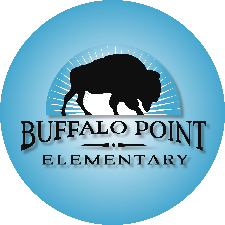 